T.C.  SAKARYA UYGULAMALI BİLİMLER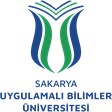 ÜNİVERSİTESİTURİZM FAKÜLTESİİŞ SÜREÇLERİ61) ZİMMET İŞLEMLERİ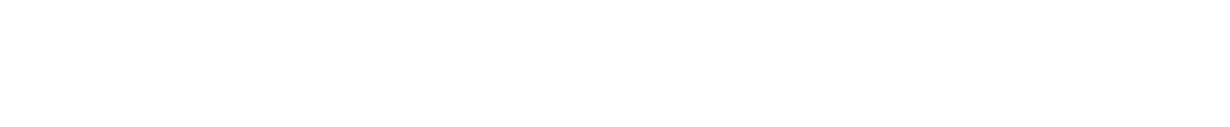 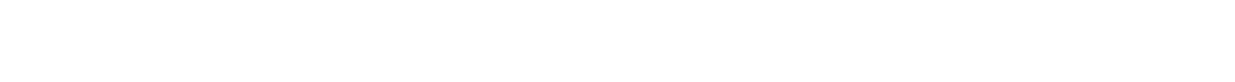 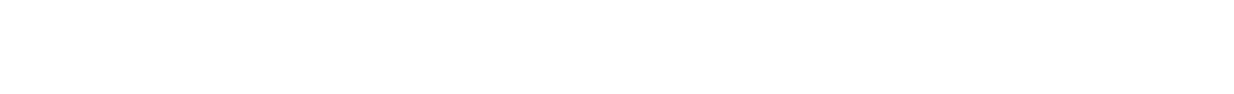 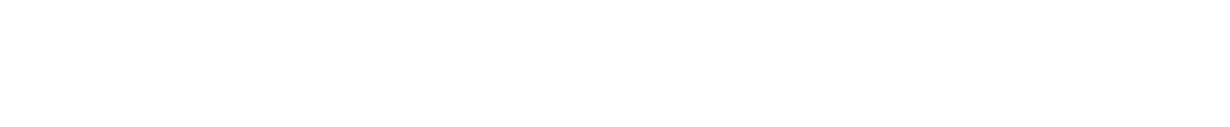 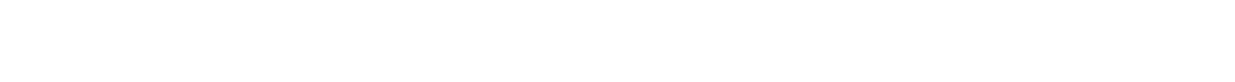 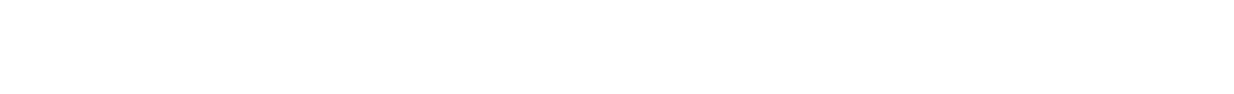 SÜREÇ ADIZimmet İşlemleriZimmet İşlemleriZimmet İşlemleriSÜREÇ NO61TARİH01.01.2024SÜRECİN SORUMLUSUFakülte Birimleri, Fakülte Sekreteri, Taşınır Kayıt Sorumlusu, RektörlükFakülte Birimleri, Fakülte Sekreteri, Taşınır Kayıt Sorumlusu, RektörlükFakülte Birimleri, Fakülte Sekreteri, Taşınır Kayıt Sorumlusu, RektörlükSÜREÇ ORGANİZASYON İLİŞKİSİFakülte Kurulu, Dekanlık, Bölüm Başkanları, Bölüm Koordinatörleri, Rektörlük, Sanayi SektörüFakülte Kurulu, Dekanlık, Bölüm Başkanları, Bölüm Koordinatörleri, Rektörlük, Sanayi SektörüFakülte Kurulu, Dekanlık, Bölüm Başkanları, Bölüm Koordinatörleri, Rektörlük, Sanayi SektörüÜST SÜRECİYönetim İşletişim SüreciYönetim İşletişim SüreciYönetim İşletişim SüreciSÜRECİN AMACIFakültede Sarf ve Demirbaş Malzemelerin YönetimiFakültede Sarf ve Demirbaş Malzemelerin YönetimiFakültede Sarf ve Demirbaş Malzemelerin YönetimiSÜRECİN SINIRLARI6 ay6 ay6 aySÜREÇ ADIMLARIİlgili birim tarafından ihtiyaç bildirilir.Harcama yetkilisi tarafından onay verilir.Satınalma, bağış, devir, üretim vb. yoluyla elde edilen taşınırlar istek birimlerinin talepleri doğrultusunda temin edilir.Harcama yetkilisinin onayıyla zimmet fişi düzenlenerek kişi veya ortak kullanıma verilir.Taşınır kayıt yetkilisinin onayıyla sarf malzemeler için Tüketim Çıkış Fişi düzenlenir, kullanıma verilir.İlgili birim tarafından ihtiyaç bildirilir.Harcama yetkilisi tarafından onay verilir.Satınalma, bağış, devir, üretim vb. yoluyla elde edilen taşınırlar istek birimlerinin talepleri doğrultusunda temin edilir.Harcama yetkilisinin onayıyla zimmet fişi düzenlenerek kişi veya ortak kullanıma verilir.Taşınır kayıt yetkilisinin onayıyla sarf malzemeler için Tüketim Çıkış Fişi düzenlenir, kullanıma verilir.İlgili birim tarafından ihtiyaç bildirilir.Harcama yetkilisi tarafından onay verilir.Satınalma, bağış, devir, üretim vb. yoluyla elde edilen taşınırlar istek birimlerinin talepleri doğrultusunda temin edilir.Harcama yetkilisinin onayıyla zimmet fişi düzenlenerek kişi veya ortak kullanıma verilir.Taşınır kayıt yetkilisinin onayıyla sarf malzemeler için Tüketim Çıkış Fişi düzenlenir, kullanıma verilir.SÜREÇ PERFORMANS GÖSTERGELERİPerformans GöstergesiPerformans GöstergesiPerformans GöstergesiSÜREÇ PERFORMANS GÖSTERGELERİElde Edilen Taşınır SayısıElde Edilen Taşınır SayısıElde Edilen Taşınır Sayısı